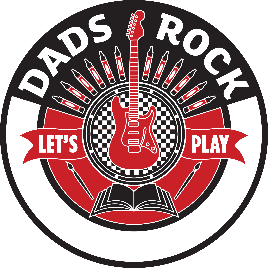 DADS ROCK 2022 Annual General Meeting – AgendaSaturday 29 October 2022, 1.00pm – 3.00pmOur Dynamic EarthHolyrood Road, Edinburgh EH8 8ASNotice was duly given on 5th October 2022 that the Annual General Meeting of Dads Rock (registered number SC043877) will be held at Our Dynamic Earth, Holyrood Road, Edinburgh EH8 8AS on Saturday 29 October 2022 at 1.00pmThe meeting was opened by Thomas Lynch, co-founder and Service Manager who handed over to David Gray, Chair of the Board of Trustees since October 2018. David thanked all the Members, Staff and Trustees who were in attendance, joined by funders, service users, professionals and friends, and proceeded with the formal AGM business:Minute of the 2021 AGM The Minutes from the Dads Rock Annual General meeting held on Wednesday 4 November 2021 at 8pm (via Zoom video conference) were approved by members.2. Resolution 1: Charity Trustee ElectionUnder Clause 57 of our Constitution, five trustees are required to stand for election or re-election: a. Gavin Wilson b. Mark Bishop  c. Gregor Urquart d. Anna Fowlie e. Helen Douglas.   Members were informed that:Gavin Wilson was re-elected to the Board as a Trustee in 2019 and so must now stand for re-election at the end his 3-year termMark Bishop was first elected to the Board as a Trustee in 2019 and so must also now stand for re-election at the end his 3-year termFollowing a robust recruitment process undertaken by existing Board members, following the open advertisement of trustee vacancies, it was the Board’s recommendation that Gregor Urquhart, Anna Fowlie and Helen Douglas all be formally elected to the Board. Gregor was co-opted on to the Board earlier in 2022 and Helen and Anna were standing to join the Board immediately following the AGM.    It was the Board’s recommendation that these Trustees all be formally elected or re-elected by the membership to enable them to continue or begin their voluntary work with Dads Rock. Members were asked to vote to elect the denoted 5 trustees and support the Board’s recommendation that these Trustees all be formally elected or re-elected by the membership to enable them to continue their work with Dads Rock. Following the vote, all five were unanimously elected by Members on to the Board of Trustees. Members were advised that if they would like to know more about our trustees, there is a link to their biographies on the Dads Rock website.3. Annual Accounts Gavin Wilson, Treasurer, talked to the annual accounts to the year ended 31 March 2022 and offered the following commentary:The 2021/2022 accounts have been prepared and approved by Colin Gibson (Dads Rock’s independent Chartered Accountant).The outcome of the year was a favourable position with only a small £2k loss over the 12 months.  An excellent outcome given the financial pressures.The cash in bank was £37k at the end of the financial year.  Slightly lower than the £40k buffer the charity seeks to maintain, but not a cause for worry.  At time of speaking the cash was once again over £40k.The accounts were proposed by Roslyn Neely and seconded by Mark Bishop.No other questions were asked by members, and it was agreed to formally approve.Members unanimously voted to formally accept the annual accounts to the year ended 31 March 2022. 4. Chair Overview David Gray, Chair of the Board of Trustees, provided an overview of activities from the previous year, offering the following commentary: “The main focus of our discussions at our Board meetings continues to be the service delivery, and Thomas updates us at each meeting on the services provided and what impacts these had for many of you attending. “We also focus on funding and finance, making sure that we have a sustainable income stream and that we closely monitor our costs.  We want to make sure that we continue to deliver services sustainably, but also grow the services that we can offer, wherever we can do that.  “There is obvious scope to expand the good work we do across Scotland, and, since the Covid pandemic, we’ve seen Dads Rock expand with additional services outside of Edinburgh and the Lothians, particularly in Glasgow.”David confirmed some updates across the year on the Board of Trustees: “Susan McGhee (who joined our Board in 2017), Mark Philips (in 2018) and Kevin Fallon (in 2019) decided to retire from their Trustee positions this year. “On behalf of the Board and the staff, I would like to put on record my sincere thanks to Susan, Mark and Kevin for all their contributions and support to Dads Rock during their time on our Board. We wish them all the very best for the future.“Following Liann Weir’s stepping down from the role of Vice Chair last year, Mark Weir has stepped in to this role and has been supporting me and our Treasurer, Gavin, as required – thanks to Mark for stepping up.  “Thanks also to my other fellow trustees who remain on the Board with me to serve Dads Rock; Gavin, Mark, Roslyn, Jo, Mark, Liann, Laura and Gregor – and a warm welcome to Helen and Anna who join us today. It’s a pleasure to work alongside such a dedicated and passionate group of trustees who share my commitment to growing the organisation to expand our reach and impact to many more communities, families, Dads and Children.”David continued to update on the Chair position: “The last update regarding the Board is that, after 4 years in the Chair role, I am formally stepping down as Chair following the conclusion of this AGM. This is something I’ve planned to do for some time and through long-term succession planning with the rest of the Board, I am delighted to say that I will be handing over to Gavin Wilson, our current Treasurer. Gavin has been on the Board since 2017 and has been an excellent servant as Trustee and I look forward to working under his Chairmanship for the remainder of my term as a trustee. Well done, congratulations and best of luck to Gavin.“Of course, this will leave a vacancy for our Treasurer role, but recruitment is well underway for this position and we are working towards having someone in post very soon.”David concluded his update by thanking the staff team at Dads Rock: “A huge thank you to Greg, Amy and Maddy, our Family Workers, who do really incredible work, across a broad range of services, including working with Young Dads, delivering perinatal peer support, delivering workshops, playgroups, group sessions and family activities.“Thanks to Lisa Holder and Lisa Morrison, our Fundraising Team, who continue to exceed expectations in terms of bringing vital funding and financial support into the charity in a very challenging time. “Thanks to Conal and the team at Dads Rock Academy; Callum, Jack and Shuna, who are highly respected musicians and tutors who the DRA students love to learn from. It’s great to have you all inspiring and teaching music to children, Dads and families, as a core part of what we do at Dads Rock. “Final thanks, of course, goes to Thomas Lynch, who continues to lead the charity and give so much to it, through his ongoing passion, dedication and commitment to improving the lives of Dads, families and children in Scotland and beyond. Thomas - and his infectious enthusiasm for Dads Rock and its charitable objectives -  are the main reasons I joined the Board and subsequently agreed to be its Chair four years ago. It has been a joy to work with Thomas in this role and he continues to be an inspiration to everyone involved with Dads Rock.”David closed his update with a final thanks all of the Dads, members and families who have all contributed massively to Dads Rock and its charitable objectives in the last year, across the last 10 years, and who continue to do so. He stated that everyone involved with Dads Rock should be extremely proud of all that the charity has achieved together, and the difference it has all made to so many people’s lives.5. Dads Rock Impact Video All attendees were shown the 2021/22 Dads Rock Impact Video, showcasing some highlights of the work the charity delivered in the previous 12 months. A link to the video was also shared with all attendees. 6. To deal with any other competent business No other business was raised by any attendees. The Chair thanked all attendees once again, thanked Mark Bishop and the team at Dynamic Earth for hosting the AGM and called the AGM to a close.  